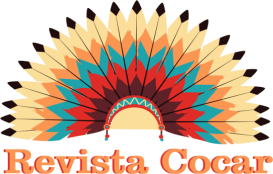 Programa de Pós-Graduação em Educação       Universidade do Estado do Pará                       Belém-Pará- Brasil		                Revista Cocar. V.00 N.00/ Ano p.                           ISSN: 2237-0315 Título em português(Candara, fonte 12, centralizado, negrito, em letra minúscula, sendo a primeira letra maiúscula. O título deve conter no máximo até 20 palavras)Título em Inglês ou Espanhol (idêntico ao título em português)nome do (s) autor(es)Instituição Cidade-BrasilPermitem-se até três autores que deverão ser identificados. Usar nos nomes, instituição e cidade, Candara 11 Resumo (Candara, fonte 11, negrito)Resumo em português (de 600 até 900 (caracteres com espaço), justificado, sem adentramento, espaçamento simples)Palavras-chave: (Candara, fonte 11, negrito) 3 palavras (com iniciais maiúsculas, separadas por ponto e vírgula, alinhamento justificado, espaçamento simples, sem adentramento, na linha abaixo do resumo. Candara, fonte 11)Além do Resumo em Português, é necessário mais um Resumo em Inglês ou Espanhol com a mesma caracterização que o resumo em português. Todas essas informações ficam em uma única página (Título e sub-títulos – Candara, fonte 12, negrito, justificado e com adentramento de parágrafo de 1,25)	Exemplo - IntroduçãoEste texto apresenta, no formato de Template, as exigências de apresentação do artigo submetido à revista Cocar. Para o texto deve-se usar a fonte Candara, tamanho 12, justificado. Para o início de parágrafos deve-se utilizar o adentramento de 1,25 cm. Ao longo do texto o espaçamento a ser utlizado é de 1,5 cm).Orientações na formatação do texto	Serão aceitos como Artigo, manuscritos que tenham entre 15 e 20 laudas, incluindo figuras, tabelas, gráficos e referências. 	Para os trabalhos submetidos como Resenhas, os manuscritos deverão ter entre 7 a 10 mil caracteres com espaço, incluindo referência, figuras, tabelas e gráficos. As resenhas devem conter na página inicial as mesmas informações que os artigos, ou seja, indicar títulos, nome dos autores, instituição, local, resumos em português e inglês ou espanhol com palavras-chave.A composição do texto deve observar que as Notas deverão ser apenas explicativas, reduzidas e colocadas no final do texto em Candara, fonte 12.As orientações para a formatação do texto quanto a citações e referências, seguem as orientações da ABNT e estão disponíveis no item Diretrizes para Autores no site da revista. As Citações devem seguir o sistema autor-data, conforme recomenda a NBR 10520:2023. Se o nome do autor estiver citado no texto, citar da seguinte forma: Autor (1997) ou (Autor, 1997).A citação direta, de até três linhas, deve estar inserida em um parágrafo comum do texto, entre aspas duplas. As aspas simples serão usadas para indicar citação no interior da citação. Citações com mais de três linhas devem ter afastamento esquerdo de 4 cm e fonte 10, justificado, conforme normatização da ABNT NBR 10520:2023 (Sobrenome, ano, páginas). As citações de com mais de três linhas devem ter afastamento esquerdo de 4 cm e fonte 11, justificado e em itálico.Para destacar trechos de uma citação, deverá ser usada fonte em itálico e ser acrescentada a expressão “grifo nosso” à referência, depois da indicação dos números das páginas. As citações que forem traduzidas pelos autores, deverão ter incluso depois da indicação dos números das páginas a expressão “tradução nossa”.A única expressão latina aceita é apud. Não devem ser utilizadas expressões como Id (Idem), Ibid (Ibidem).As figuras e tabelas deverão ser elaboradas em candara 11 e aparecer centralizadas na página do texto e numeradas. Um título descritivo deve vir acima de cada tabela/figura e embaixo das mesmas a fonte, incluindo a data. Estas informações são em candara 11. As figuras, fotos, gráficos e quadros deverão ser incorporados diretamente ao texto e as figuras com boa resolução.Unicamente no arquivo “com identificação da autoria”, deve-se inserir informações sobre os autores, ao final do texto, contendo:  nome dos autores, biografia resumida de no máximo 600 caracteres com espaço, e-mail e orcid, em espaço simples, candara 12.Observações Deve-se ter o máximo de cuidado para não alterar as configurações de página do documento, mantendo as margens como estão neste template. Apagar as instruções no término da inclusão do texto.É de total responsabilidade dos autores e do revisor de língua portuguesa indicado no momento da submissão, a revisão ortográfica e/ou gramatical do texto, incluindo os resumos em línguas estrangeiras. Informar se o artigo é oriundo de tese/dissertação, sem precisar identificar a autoria ou o título da tese/dissertação, bem como se houve financiamento e por qual agência de fomento.As palavras estrangeiras deverão ser grafadas em itálico no texto e nas referências.Os agradecimentos devem estar antes dos dados dos autores.Consultar antes da submissão as normas da Revista CocarOs artigos que não seguirem as normas para submissão, não serão aceitos e arquivados.